ГРАФИКличного приема граждан, индивидуальных предпринимателей и представителей юридических лиц руководством Мостовского районного отдела по чрезвычайным ситуациямПримечание:1.  Прием граждан и представителей юридических лиц (далее - Прием) в Мостовском районном отделе по ЧС производится по адресу: г. Мосты, ул. 40 лет БССР, 5.2. При отсутствии кого-либо из руководителей отдела, Прием граждан осуществляют работники, исполняющие их обязанности в соответствии с приказом «О распределении обязанностей между начальником отдела и его заместителями».3. Прием заявлений граждан, а также заявлений граждан (работников) на осуществление административных процедур ведут:- в рабочее время с 08.00 до 13.00 и с 14.00 до 17.00 старший инспектор группы делопроизводства (приемная отдела);- в нерабочее время (круглосуточно), а также выходные и праздничные дни – диспетчер ЦОУ отдела.4. Справки и предварительная запись на личный Прием проводится по телефону 801515 6 47 53 в рабочие дни с 8.00 до 13.00 и с 14.00 до 17.00.ГРАФИКличного приема граждан, индивидуальных предпринимателей и представителей юридических лиц руководством Мостовского районного отдела по чрезвычайным ситуациямЛичный прием граждан, индивидуальных предпринимателей и представителей юридических лиц в Мостовском районном отделе по чрезвычайным ситуациям проводится по адресу: г.Мосты, ул.40 лет БССР, 5.Предварительная запись на личный прием к начальнику отдела  и его заместителям производится в рабочие дни с 8-00 до 13-00 с 14-00 до 17-00 в приемной по телефону 6 47 53.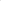 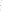 Ф.И.О., занимаемая должностьДни неделиВремя приемаАДАМОВИЧ ГЕННАДИЙ МИХАЙЛОВИЧНачальник отдела1-я средамесяца08.00-13.006 47 55ДЖИЛИЛОВ ДЕНИС ЮРЬЕВИЧПервый заместитель начальника отдела2-я средамесяца08.00-13.003 31 02ЧУРИК АЛЕКСЕЙ ВЛАДИМИРОВИЧЗаместитель начальника отдела3-я средамесяца08.00-13.006 47 51КУЛАКОВСКИЙ ДЕНИС ЮРЬЕВИЧЗаместитель начальника отдела 4-я средамесяца5-я средамесяца08.00-13.003 31 01Начальник отдела -Адамович Геннадий Михайлович тел. 6 47 551-я средамесяцав течение года, за исключением следующих месяцев:8-00 - 13-00Начальник отдела -Адамович Геннадий Михайлович тел. 6 47 551-я средамесяцафевраль, ноябрь, август15.00 – 20.00Первый заместитель начальника отдела – Джилилов Денис Юрьевичтел. 3 31 022-я средамесяцав течение года, за исключением следующих месяцев:8-00 - 13-00Первый заместитель начальника отдела – Джилилов Денис Юрьевичтел. 3 31 022-я средамесяцаянварь, май, сентябрь15.00 – 20.00Заместитель начальника отдела –Чурик Алексей Владимировичтел. 6 47 513-я средамесяцав течение года, за исключением следующих месяцев:8-00 - 13-00Заместитель начальника отдела –Чурик Алексей Владимировичтел. 6 47 513-я средамесяцамарт, июнь, октябрь15.00 – 20.00Заместитель начальника отдела –Кулаковский Денис Юрьевичтел. 6 47 534-я среда,при наличиив месяце пятой среды – в последний понедельник месяцав течение года, за исключением следующих месяцев:8-00 - 13-00Заместитель начальника отдела –Кулаковский Денис Юрьевичтел. 6 47 534-я среда,при наличиив месяце пятой среды – в последний понедельник месяцаапрель, июль, декабрь15.00 – 20.00